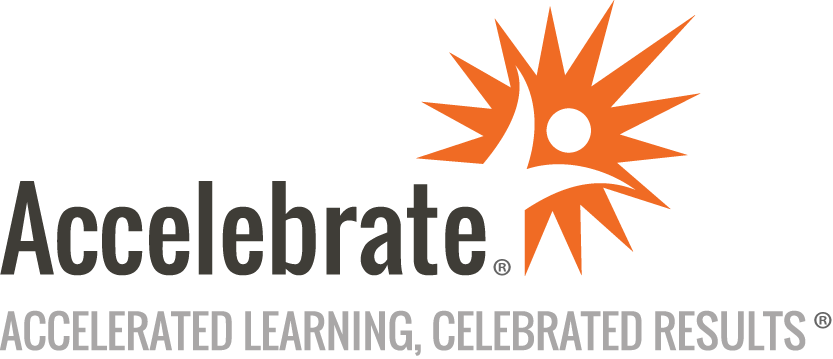 Cloud-Native Application Modernization with Cloud Foundry, Microservices, Agile, and DevOpsCourse Number: MSV-114WA
Duration: 3 daysOverviewThis Cloud-Native Application Modernization with Cloud Foundry, Microservices, Agile, and DevOps training course teaches attendees how to use Cloud Foundry to build cloud-native and Microservices applications for their organization.PrerequisitesNo prior experience is presumed.MaterialsAll Microservices training students receive comprehensive courseware.Software Needed on Each Student PCAttendees will not need to install any software on their computer for this class. The class will be conducted in a remote environment that Accelebrate will provide; students will only need a local computer with a web browser and a stable Internet connection. Any recent version of Microsoft Edge, Mozilla Firefox, or Google Chrome will be fine.ObjectivesUnderstand the key components of Pivotal Cloud FoundryUnderstand the concepts of Cloud-native, Application Modernization, Microservices, and Cloud FoundryUse Application PaaS (aPaaS)Understand the key automation components of cloud-native with PCFApply the knowledge to improve the reliability of application SDLC processesUnderstand how cloud-native and PCF support technology-enabled businessOutlineIntroduction to Application Modernization Cloud-NativeCloud-Native SecurityContainersData ScienceDigital TransformationInternet of Things (IoT)MicroservicesSmart ApplicationsDevOpsIntroduction to Pivotal Cloud Foundry Evolution of Cloud ArchitecturesIndustry TrendsApplication Paas and OpenPaaSCloud Foundry PatternsPivotal Cloud FoundryLogging, Scale, and High Availability Cloud-Native AppsElastic Runtime ArchitectureHigh Availability and DR in CloudServices Cloud-Native AppsManaged ServicesUser Provided Service InstancesManifests, Managing Scaling, and Autoscaling Using ManifestsManaging AutoscalingManaging Application Security GroupsLog Draining What is Log DrainingCloud-Native AppsLoggregator ReviewBlue-Green Deployments Blue-Green RoutingImplications Application Modernization DesignMicroservices The MonolithMicroservicesMicroservices and Pivotal Cloud FoundryCloud-Native Security Comprehensive SecurityUnderstanding Shared Responsibility across aPaas, PaaS, and IaaSData Encryption PatternsPatch Management in Cloud-nativeApplication Performance Monitor What and how to Monitor?APM/DPMApplication Performance Monitoring with New RelicDigital Performance Monitoring with DynatraceMetrics What to MeasureUsing Pivotal Cloud Foundry MetricsKey Cloud-Native KPIsBuildpacks Buildpack APIService Brokers Service Broker APICI/CD What does continuous delivery mean?What is continuous integration?How does PCF enable CI/CD?Project methodologiesMeasuring your organization's maturityTool patternsIT organization structureBusiness continuitySupportability and sustainabilityRoute Service PurposeRequest FlowAdvanced Topics Operational ReadinessKaizenCollaborationValue stream mappingTasksFile System as a ServiceContainer-to-Container RoutingTCP RoutingConclusion